GULBENES NOVADA DOMES LĒMUMSGulbenēPar nekustamā īpašuma Zvaigžņu iela 4A, Gulbene, Gulbenes novads, pircēja apstiprināšanu2023.gada 26.janvārī Gulbenes novada dome pieņēma lēmumu Nr.GND/2023/66 “Par nekustamā īpašuma Zvaigžņu iela 4A, Gulbene, Gulbenes novads, pirmās izsoles rīkošanu, noteikumu un sākumcenas apstiprināšanu” (protokols Nr.2; 54.p.).2023.gada 9.martā tika rīkota Gulbenes novada pašvaldības nekustamā īpašuma Zvaigžņu iela 4A, Gulbene, Gulbenes novads, kadastra numurs 5001 009 0062, kas sastāv no zemes vienības ar kadastra apzīmējumu 5001 009 0062, 0,5355 ha platībā, pirmā izsole, kurā piedalījās divi pretendenti. SIA “Baltic Agro”, reģistrācijas Nr. 40003229974, juridiskā adrese: Bauskas iela 58A – 13, Rīga, LV-1004, par augstāko nosolīto cenu 13200 EUR (trīspadsmit tūkstoši divi simti euro) ir ieguvis tiesības pirkt nekustamo īpašumu Zvaigžņu iela 4A, Gulbene, Gulbenes novads, kadastra numurs 5001 009 0062.Pašvaldību likuma 10.panta pirmās daļas 16.punkts nosaka, ka dome ir tiesīga izlemt ikvienu pašvaldības kompetences jautājumu; tikai domes kompetencē ir lemt par pašvaldības nekustamā īpašuma atsavināšanu un apgrūtināšanu, kā arī par nekustamā īpašuma iegūšanu, savukārt šā likuma 10.panta pirmās daļas 21.punkts nosaka, ka dome ir tiesīga izlemt ikvienu pašvaldības kompetences jautājumu; tikai domes kompetencē ir pieņemt lēmumus citos ārējos normatīvajos aktos paredzētajos gadījumos. Saskaņā ar Publiskas personas mantas atsavināšanas likuma 34.panta otro daļu institūcija, kas organizē mantas atsavināšanu (9.pants), izsoles rezultātus apstiprina ne vēlāk kā 30 dienu laikā pēc šā likuma 30.pantā paredzēto maksājumu nokārtošanas, savukārt saskaņā ar šā likuma 30.panta pirmo daļu piedāvātā augstākā summa jāsamaksā par nosolīto nekustamo īpašumu divu nedēļu laikā, ja izsoles noteikumi neparedz citu termiņu; iemaksātā nodrošinājuma (16.pants) summa tiek ieskaitīta pirkuma summā. Pirkuma maksa 2023.gada 10.martā ir samaksāta pilnā apmērā.Publiskas personas mantas atsavināšanas likuma 36.panta pirmā daļa cita starpā nosaka, ka publiskas personas mantas nosolītājs trīsdesmit dienu laikā pēc izsoles rezultātu apstiprināšanas paraksta pirkuma līgumu; nekustamā īpašuma pirkuma līgumu atvasinātas publiskas personas vārdā paraksta attiecīgās atvasinātās publiskās personas lēmējinstitūcijas vadītājs vai viņa pilnvarota persona.Pamatojoties uz Pašvaldību likuma 10.panta pirmās daļas 16.punktu, un 10.panta pirmās daļas 21.punktu, Publiskas personas mantas atsavināšanas likuma 30.panta pirmo daļu, 34.panta otro daļu, 36.panta pirmo daļu, saskaņā ar Gulbenes novada domes Īpašuma novērtēšanas un izsoļu komisijas 2023.gada 9.marta izsoles protokolu Nr.GND/2.7.2/23/27, un Attīstības un tautsaimniecības komitejas ieteikumu, atklāti balsojot: ar 13 balsīm "Par" (Ainārs Brezinskis, Aivars Circens, Anatolijs Savickis, Andis Caunītis, Atis Jencītis, Daumants Dreiškens, Guna Pūcīte, Guna Švika, Gunārs Ciglis, Intars Liepiņš, Lāsma Gabdulļina, Mudīte Motivāne, Normunds Mazūrs), "Pret" – nav, "Atturas" – nav, Gulbenes novada dome NOLEMJ:1. APSTIPRINĀT Gulbenes novada pašvaldībai piederošā nekustamā īpašuma Zvaigžņu iela 4A, Gulbene, Gulbenes novads, kadastra numurs 5001 009 0062, kas sastāv no zemes vienības ar kadastra apzīmējumu 5001 009 0062, 0,5355 ha platībā, 2023.gada 9.martā notikušās izsoles rezultātus.2. Trīsdesmit dienu laikā pēc izsoles rezultātu apstiprināšanas slēgt nekustamā īpašuma pirkuma līgumu ar SIA “Baltic Agro”, reģistrācijas Nr. 40003229974, juridiskā adrese: Bauskas iela 58A – 13, Rīga, LV-1004, par nekustamā īpašuma Zvaigžņu iela 4A, Gulbene, Gulbenes novads, kadastra numurs 5001 009 0062, pārdošanu par nosolīto cenu 13200 EUR (trīspadsmit tūkstoši divi simti euro).3. Lēmuma izpildi organizēt Gulbenes novada domes Īpašuma novērtēšanas un izsoļu komisijai. Gulbenes novada domes priekšsēdētājs 						A.CaunītisSagatavoja: L.Bašķere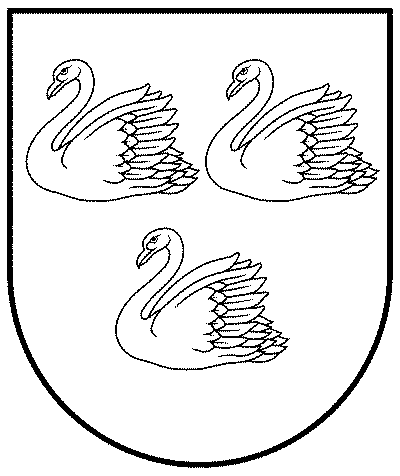 GULBENES NOVADA PAŠVALDĪBAReģ.Nr.90009116327Ābeļu iela 2, Gulbene, Gulbenes nov., LV-4401Tālrunis 64497710, mob.26595362, e-pasts: dome@gulbene.lv, www.gulbene.lv2023.gada 30.martā                                  Nr. GND/2023/318                                  (protokols Nr.4; 104.p.)